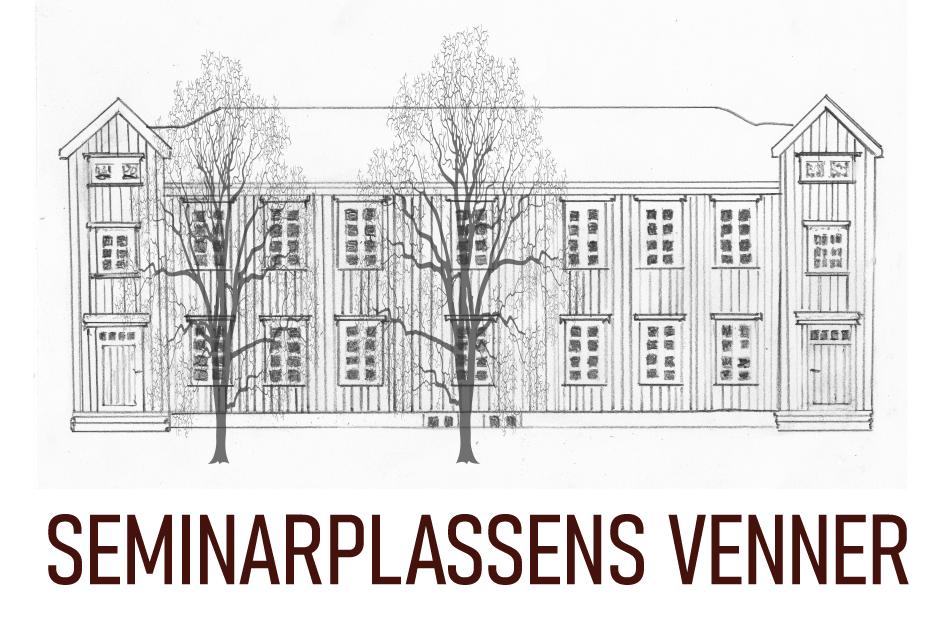 15.01.24: Møyfrid, Anne, Ivar har møte med Håvard Sæther om driftsmodell.08.02.24: Medlemsmøte kl. 18.00 og årsmøte kl. 19.00. Svend Arne Sørum er                      forespurt om kulturelt innslag fra kulturskolen ved åpning av årsmøtet.10.02.24: Pannekakedag kl 1400-1600 i samarbeid med Klæbu bibliotek. 07. 03.24: Torsdagsmøte v/ S. Barstow kl. 1800- 2000. Tema drøftes med han,                        men det vil dreie seg om dyrking i Trøndelag. 11.04.24: Konsert med Øvre Nnidelven Kammerskor.   Uke 18/19: Dugnad på Seminarplassen/ Klæbu industrier, Klæbu pensj.foreni   17.05.24: Arrangement på Seminarplassen.  23. 08. til 01.09.24: Kulturuka med åpning m. sangkafe, seminar, markedsdag			og kubb-turnering.   Uke 44: «I kirkesangernes fotspor» i kirkefestuka.                 02. eller 10.10. 24: Klaus, kviss, kaffe, kaker. Arrangementet er ennå ikke spikret.                                                    Høst 2024: Tema. Trondheims fineste trær og andre næropplevelser v/ Gunnar Leikvam. Hovedsatsingsområde: Legge til rette for aktivitet som retter seg mot barn og barnefamilier.